Консультация для родителей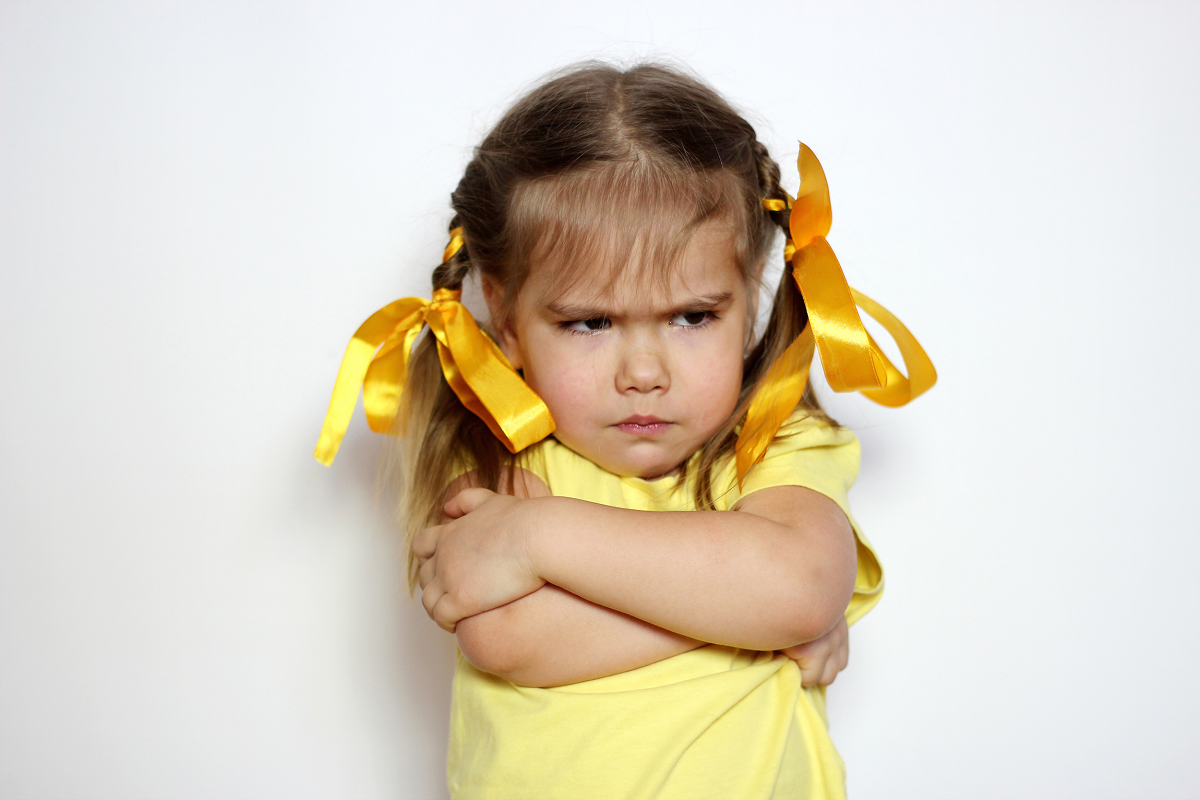                    «Ребенка обижают, что делать?» Все мы любим своих детей и стараемся защитить от всего дурного. В том числе от конфликтов со сверстниками. Так что же делать, если ребенка обидели?Взаимоотношения детей не так просты, как нам, взрослым, кажется на первый взгляд. И в детском саду, и в школе ребенку предстоит осваивать науку общения со сверстниками - а это не только дружба, но и ссоры, обиды, конфликты. И ни одна мама не освоит эту науку вместо своего чада! Маленький человечек должен сам столкнуться с трудностями, чтобы научиться их преодолевать. Родительский опыт тут не годится - только свой. Тогда ребенок вырастет уверенным, сильным и мудрым. Итак, вашего кроху обидели, он плачет, вам жаль его, и вы уже готовы перевести малыша в другой детский сад… Но, если так рассуждать, вам не хватит всех детских садов в городе! И продержать любимое чадо всю жизнь в изоляции, будто под невидимым колпаком, вам тоже вряд ли удастся. Из привычного и заботливого мира семьи ребенок рано или поздно все равно попадет в мир чужой и неизведанный, а его обитатели не всегда будут добрыми, великодушными и отзывчивыми людьми. Но у любой, даже самой трудной, ситуации есть решение. И вы родители, должны помочь своим детям найти выход из длинного лабиринта.Социальная жизнь малыша чаще всего начинается в детском саду. Каждая мама старается выбрать сад, где ее малышу будет комфортно, но даже самый престижный детский сад не гарантирует того, что кроха не будет обижен кем-то из сверстников. Время от времени все дети ссорятся, но бывает и так, что ребенка начинают в прямом смысле травить.Причины могут быть разными: внешний вид, необычная одежда, дефекты речи, оригинальное имя или фамилия. Дети бывают весьма жестоки, особенно к тем, кто выделяется из общей массы.Что делать? Прежде всего, выясните причину, Возможно, вы и сами сумеете ее устранить. Разговор с воспитателем может принести результаты, но чаще всего решение подобных вопросов полностью ложится на плечи родителей. Понаблюдайте: может, ваш малыш выглядит неопрятным или немодным?1. Займитесь его внешним видом. Даже если бюджет семьи не слишком велик, затраты на 2-3 новых костюма стоят того, чтобы ребенок чувствовал себя более уверенно. 2. Если причина в дефекте речи, посетите логопеда: небольшие проблемы исправляются за 2-3 месяца занятий.3. Если у вашего малыша «дефект» внешности, скажем, некрасивая форма ушей, это можно скрыть с помощью прически, сейчас даже мальчики носят удлиненные волосы.4. Физическая слабость тоже бывает причиной нападок. Тогда заинтересуйте ребенка каким-нибудь видом спорта. Дети не станут издеваться над тем, кто может дать сдачи.Решение конфликтных ситуаций закаляет характер. Есть поговорка: «Что нас не убивает, то делает нас сильнее». Задача родителей - чтобы конфликты не «убивали» лучшее в ребенке, а делали бы его сильнее и мудрее. А если к нашему опыту добавить чуткость по отношению к ребенку, то все трудности станут преодолимыми.